Туристическое агентство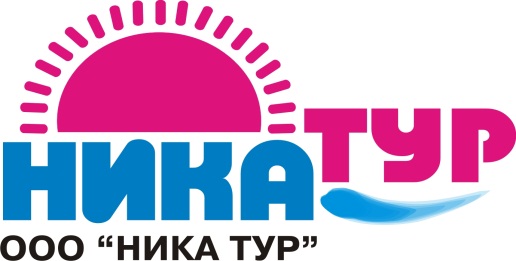 308004, г. Белгород, ул. Губкина 17  (4722) 72-13-10; 72-13-20e-mail: nikatur31@mail.ru
www.nikatur31.ruКраснодар - Адыгея   28.04.24 – 01.05.2024 (2 дня/1 ночь)Стоимость тура: для взрослых – 15 800 рублей; дети до 14 лет – 14 800 рублей.В стоимость включено: проезд автобусом, проживание в гостинице «Карат» (номера с удобствами), питание (2 завтрака, 1 обед, 1 ужин), экскурсионное обслуживание, входные билеты по программе сопровождение гида. 28.04.Выезд из г. Белгорода.29.04.Прибытие в Краснодар. Заселение. Завтрак в гостинице.Обзорная экскурсия по Краснодару. Осмотр Екатерининского сквера, памятника Екатерине II, обелиска «200 лет Кубанскому казачеству», Триумфальной арки и памятника Великомученице Екатерине, Пушкинской площади и других достопримечательностей города Краснодар.  Посещение ПАРКА «КРАСНОДАР» – один из лучших парков в России на сегодняшний день, современный парк в Краснодаре, который был открыт в 2017 году. Построен парк силами мецената Сергея Галицкого. В парке созданы идеальные условия для отдыха всех категорий отдыхающих. Парк Галицкого построен по уникальному и современному проекту немецкой архитектурной компании. В парке продуманы все детали инфраструктуры и элементы благоустройства.  Свободное время. 30.04.Завтрак в гостинице. Освобождение номеров. Отправление в Адыгею. 
Посещение смотровых площадок хребта Азиш-Тау. С площадок открывается великолепный вид на горы, где можно сделать множество красивых фото.  
Обед в кафе «Горное настроение» 
Посещение водопадов Руфабго. Водопады Руфабго - это одна из главных достопримечательностей Адыгеи, расположенные на крупном одноименном ручье Руфабго, впадающего в реку Белая.
Каскады водопадов Руфабго считаются небольшими — их высота варьируется от 5 до 15 метров, но по красоте они ничуть не уступают более высоким водопадам Северного Кавказа.
Осмотр и посещение Хаджохской теснины. Она же каньон реки Белой, с конца 70-х годов прошлого века является официально природным памятником. Протяженность каньона составляет около 400 метров и по всему пути здесь есть смотровые площадки, причудливые скалы, природные каменные мосты. Красиво здесь и зимой, и летом.Переезд на базу отдыха «Водная Ривьера», купание в термальных бассейнах. Ужин на базе «Водная Ривьера»
Отправление в Белгород.01.05.Возвращение в г. Белгород.